How to print an enrollment or degree verificationClick on “mySMU Login” on the main SMU webpage: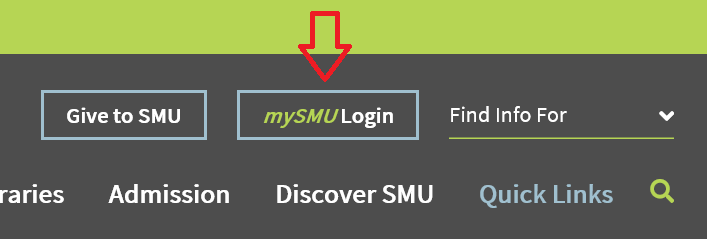 Login using your SMU username and password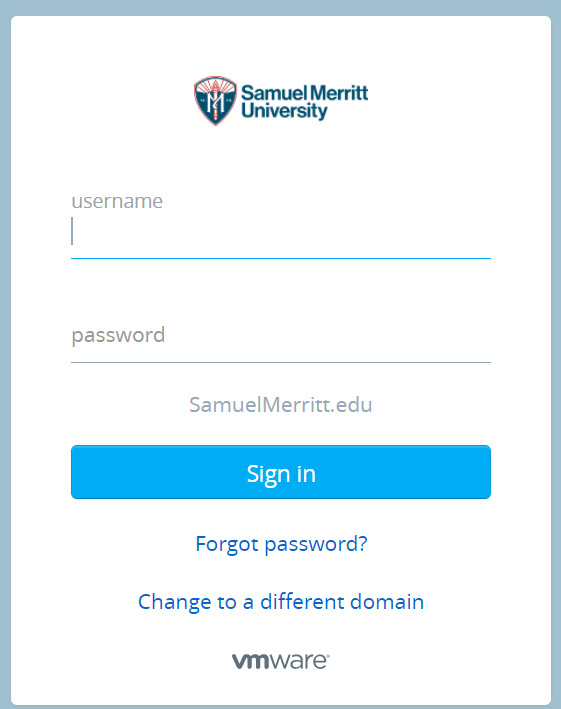 Choose the “NSC Enroll Verify” icon: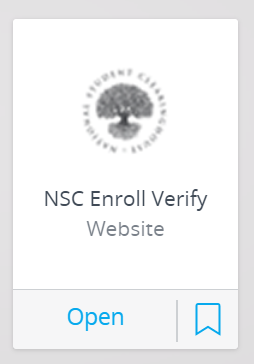 